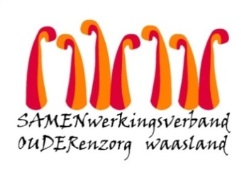 Nieuwsbrief WZC HHart – 8 juli 2021Beste bewoner, familie, mantelzorger Wij zijn verheugd dat we de versoepelingen in onze voorzieningen kunnen blijven aanhouden.  We hopen deze vakantieregeling aan te houden tot september 2021, tenzij het aantal besmettingen van covid-19 terug zou stijgen in de maatschappij of bij een uitbraak in onze voorziening.  Graag delen we met jullie onze huidige richtlijnen, zo blijft iedereen op de hoogte en kan u voluit genieten van een zorgeloze zomer.Wij wensen iedereen een fijne en deugddoende vakantie. 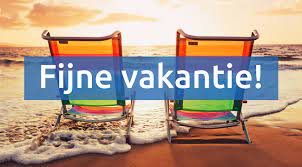 Met vriendelijke groet,Ann Van Calenberge
Dagelijks verantwoordelijkeBezoekEr kan alle dagen bezoek komen Het aantal bezoekers tegelijkertijd op de kamer blijft 2Eten en drinken tijdens het bezoek op de kamer is nog steeds niet toegelaten. MondmaskerBezoekers en medewerkers dragen nog steeds een mondmasker in de voorziening. We adviseren om bij het kamerbezoek het mondmasker op te houden gezien de beperkte ruimte van de kamer.  Stoffen mondmaskers zijn verboden en worden steeds gewisseld voor een chirurgisch.  Bewoners dragen een chirurgisch mondmasker wanneer ze zich verplaatsen in de voorziening, buiten hun afdeling.Registratieplicht voor bezoekers, externe zorg- en dienstverlenersContactonderzoek blijft evenwel één van de belangrijke pijlers van de aanpak van COVID-19. Ter preventie blijft de registratie in onze woonzorghuizen / assistentiewoningen behoudenCafetariaUitsluitend voor bewoners en bezoekers van het woonzorghuis en de assistentiewoningen. We werken met tafels van max. 4 personen (bewoner incl.)VerluchtenVerluchten is een belangrijk element. Zorg tijdens een kamerbezoek voor voldoende verluchting door bijvoorbeeld een raam op kipstand open te zetten.  Bezoek van kleinkinderenBezoek van kleinkinderen is toegelaten in de voorzieningen en gebeurt bij voorkeur in de buitenlucht.Op de kamer blijft het maximum van 2 personen (inclusief kinderen) behouden; gezien de beperkte ruimte van de kamer.(klein)kinderen na vakantie: eerste 10 dagen geen bezoek Bezoek na vakantieBij terugkeer uit een ‘rode zone” gelieve eerste 10 dagen geen bezoek te brengen